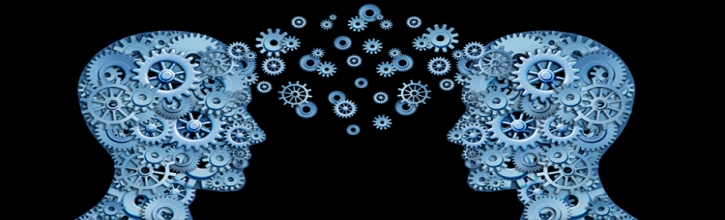 Application for Combined B.A./M.S. or B.S./M.S. Program in Psychology
Department of Psychological & Brain SciencesVillanova UniversityInstructions:Required components of your application:Completed application form (sections 1 through 6).Be sure to sign your completed application.Two letters of recommendation from individuals who can accurately comment on your potential for success in the combined program. (Recommendation form can be found here.)Provide the recommendation form (with the top portion completed by you) to your recommender and ask him/her to return the form and letter directly to the department office via email, postal mail, or fax.The GRE exam is not required, but your SAT or ACT scores will be reviewed by the admissions committee.Official transcript from Villanova.Application submission — due March 15 (even if the date falls on a weekend):Rename this application file with your first and last name (e.g., JaneSmith.docx) and email it to Mrs. Louise Carbone at louise.carbone@villanova.eduYour recommenders should submit their recommendation forms and letters directly to Mrs. Carbone.Your transcript should be submitted to the department office (address below).Questions?Questions about the program curriculum and its suitability for your goals should be directed to Dr. Irene Kan, Director of the Graduate Program in Psychology, at irene.kan@villanova.eduQuestions about the mechanics of applying to the program should be sent to Mrs. Louise Carbone, administrative assistant, at louise.carbone@villanova.eduAdmission decisions are typically made by mid-AprilDepartment of Psychological & Brain Sciences
Villanova UniversityTolentine Hall, Room 334800 E. Lancaster AvenueVillanova, PA 19085
Phone: 610-519-4720; Fax: 610-519-4269Section 1:  Personal InformationSection 2: EducationAre you a Psychology major with Junior status?     Yes	 NoPlease indicate your progress towards completing the following courses:
Please list all colleges or universities you have attended (including Villanova):List your top 5 academic/professional honors and awards below:Section 3: Standardized TestComplete the relevant sections below:Section 4: Professional ExperienceIf applicable, list your three most recent place(s) of employment below:If applicable, please summarize your research experience below (excluding classroom experience):Section 5: Letters of RecommendationProvide your recommenders’ contact information below:Note: Provide the recommendation form (with the top portion completed by you) to your recommenders and ask them to return the form and letter directly to the department office via email, postal mail, or fax.  The recommendation form can be downloaded from this webpage.Section 6:  Statement of Goals (2 pages maximum)Please describe your immediate and long-term career goals, reasons for pursuing a Master’s degree in Psychology, and your general research interests.  It will also be helpful for the admissions committee to hear about any training and experience that have contributed to your preparedness for graduate education.  Finally, if you wish to explain impediments and barriers that might have impacted your academic performance, include a brief paragraph at the end of your statement to describe those factors, such as family care responsibilities, illnesses, or disabilities.  In sum, your statement will help us determine the fit between your interests and our program and also between our program’s strengths and your eventual goals.  Please enter (or paste) your statement below and keep the length to a maximum of 2 pages.I affirm that all of the information supplied with this application is correct.Applicant Signature:       (If you wish, you may paste your signature above as an image file)Date:      Please submit your completed application form to Mrs. Louise Carbone at: louise.carbone@villanova.eduApplication deadline is March 15th.Name:VU ID number:Villanova email address:Phone number:Permanent mailing address:Expected graduation date:Cumulative GPA:Psychology GPA:Statistics (PSY 2000) Completed 	 In Progress	 Not Taken Research Methods (PSY 2050) Completed 	 In Progress	 Not Taken Seminar in Professional Development (PSY 2100) Completed 	 In Progress	 Not Taken Biopsychology (PSY 4200) Completed 	 In Progress	 Not Taken Cognitive Psychology (PSY 4500) Completed 	 In Progress	 Not Taken Name of institutionLocationDates of attendanceVillanova UniversityVillanova, PAAward/HonorOrganizationDate of awardSAT sectionScoreACT sectionScoreSAT - Reading & WritingACT - ELASAT - MathACT - STEMSAT - TotalACT - CompositeSAT - EssayACT - WritingEmployerLocationJob titleDates of employmentResearch mentor & affiliationYour responsibilities (e.g., recruitment, data collection, data analysis, etc.)DatesName & affiliationRecommender’s email address